АДМИНИСТРАЦИЯ ГОРОДА КЕМЕРОВО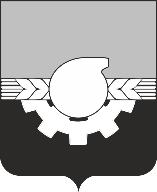 ПОСТАНОВЛЕНИЕот 17.04.2020 № 1126О внесении изменений в постановление администрации города Кемеровоот 14.08.2013 № 2475 «Об утверждении Положения об учете, хранении и использовании печатей и штампов в администрации города Кемерово»В связи с кадровыми изменениями в администрации города Кемерово и               на основании ст. 45 Устава города Кемерово1. Внести изменения в постановление администрации города Кемерово                от 14.08.2013 № 2475 «Об утверждении Положения об учете, хранении и использовании печатей и штампов в администрации города Кемерово»                      (далее – постановление):1.1. Пункт 4 постановления изложить в следующей редакции:«4. Контроль за исполнением настоящего постановления возложить на заместителя Главы города, руководителя аппарата М.Ю. Трофимову.».1.2. В приложении к постановлению в пунктах 1.3, 3.3, 3.6, 4.2 слова «первый заместитель Главы города» заменить словами «заместитель Главы города, руководитель аппарата» в соответствующем падеже.2. Комитету по работе со средствами массовой информации администрации города Кемерово (Е.А. Дубкова) обеспечить официальное опубликование настоящего постановления.3. Контроль за исполнением настоящего постановления возложить                          на заместителя Главы города, руководителя аппарата М.Ю. Трофимову.Глава города	И.В. Середюк